Template of Manuscripts for ICTAEE’23First A. Author1, Second B. Author2, Third C. Author3Abstract – This template represents the basic guidelines and desired layout final manuscript of International Conference on Technological Advanced in Electrical Engineering (ICTAEE’23). to be held in Skikda University, Algeria, 23–24 May 2022, will be published on a CD-ROM that will be distributed after the Conference. This document just for helpful information, and prepare your paper using any word processor or LaTeX (the general ICTAEE’23 template is available at www.univ-skikda). This Word template is useful for estimating the length of an article but it is optional. Abstract should not contain any equations, references, or footnotes. Keywords: Template, Fourth International Conference on Technology Advances in Electrical EngineeringIntroductionThese instructions give you the guidelines for preparing papers for International Conference on Technological Advanced in Electrical Engineering (ICTAEE’23). Use this document as a template if you are using Microsoft Word 7.0 or later. Otherwise, use this document as an instruction set. The electronic file of your paper will be formatted further at the International Conference on Technological Advanced in Electrical Engineering (ICTAEE’23). Define all symbols used in the abstract. Do not delete the blank line immediately above the abstract; it sets the column format.Format of ManuscriptThe paper should be written in A4 (210mm by 297mm) size. Your manuscript should be on two side of a sheet, with margins of  on left and  on right side and  on top and  bottom side, respectively, of each page. Distance from edge must be  from header and  from footer. The suggested length of a regular paper would be 4~10 pages not numbered and in this style. The subsequent headings are called subsection. All fonts are Times New Roman.Main Title and Author AffiliationThe title of the paper must be centered at the top of the page; it has to be Times New Roman  not typed in capital letter. Leave two line spaces of  and give the name(s) of the author(s). The font size of the authors is . The authors’ affiliation should appear at end of the paper.Abstract and KeywordsLeave one line space of  and then give the abstract.Before the body of the abstract and the keywords, the terms ‘Abstract -’ and ‘Keywords:’ should come in bold , respectively.The abstract must be on one column. The width of the columns should be  and must be at  spacing from the left margin. The abstract should be limited to 100-250 words and should concisely state what was done, how it was done, principal results, and their significance. Skip a line space of  between the end of the abstract and the keywords.Keywords are usually composed of about five terms or phrases in alphabetical order, separated by commas.Refers to the example for the dimension and the position.BodyFull-length papers generally consist of introduction, nomenclature, if any, main parts of the body, conclusions. It must be in two column format. The width of each column should be . There must be  spacing between the two columns. The font sizes of the section headings are bold  centered and those of the subsection headings italic  centered, respectively. Subsections may as well not exceed further than one-step lower level. Section and subsection headings must be formatted with  spacing before the headings and  spacing after the heading. The text body has to be Times New Roman , single spaced; flush the first line of each paragraph at  from the left hand margin.Tables and FiguresPlease insert your figures with “inline wrapping” text style, as in this template (see Fig. 1).Place figure captions below the figures; place table titles above the tables. Tables and figures must be centered. Large figures and tables may span both columns. If your figure has two parts, include the labels “(a)” and “(b)”. Letters in the figure should be large enough to be readily legible when the drawing is reduced. Use the abbreviation “Fig.” even at the beginning of a sentence. Tables are numbered with Roman numerals. Do not use color for the proper interpretation of your figures. The title of the table must be centered; it has to be 8 pt typed in capital letter.  Leave one line space of  after the table.Table-1: Model parametersFig.1. Omega 2 Error Evolution (a): temporal evolution and (b):  ME evolution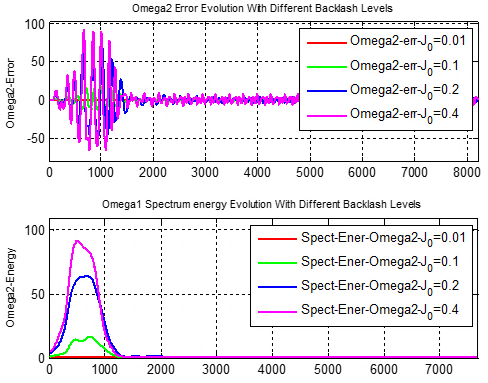 Figure caption must be 9 pt. Leave one line space of  after the figure caption.Abbreviation and AcronymsAbbreviation and acronyms should be defined the first time they appear in the text, even after the have already been defined in the abstract. Do not use abbreviations in the title unless they are unavoidable.EquationsEquations should be placed at the center of the line and provided consecutively with equation numbers in parentheses flushed to the right margin, as in (1). You must use Microsoft Equation Editor.Be sure that the symbols used in your equation have been defined before the equation appears or immediately following:		(1)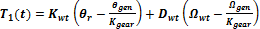 The equations must be the following sizes:Full text 									   10	    ptSubscript/Superscript 				7		ptSub-Subscript/superscript			5		ptSymbol 										16	ptSub-Symbol								8		ptThe style of the text is Times new Roman.ConclusionEven though a conclusion may review the main results or contributions of the paper, do not duplicate the abstract or the introduction. For a conclusion, you might elaborate on the importance of the work or suggest the potential applications and extensions.AppendixAppendixes, if needed, appear before the acknowledgment.References [1]	G. Eason, B. Noble, and I. N. Sneddon, “On certain integrals of Lipschitz-Hankel type involving products of Bessel functions,” Phil. Trans. Roy. Soc. London, vol. A247, pp. 529-551, Apr. 1955.[2]	J. Clerk Maxwell, A Treatise on Electricity and Magnetism, 3rd ed., vol. 2.  Oxford: Clarendon, 1892, pp. 68-73.[3]	I. S. Jacobs and C. P. Bean, “Fine particles, thin films and exchange anisotropy,” in Magnetism, vol. III, G. T. Rado and H. Suhl, Eds.  New York: Academic, 1963, pp. 271-350.[4]	T. L. Gilbert, Formulation, Foundations and Applications of the Phenomenological Theory of Ferromagnetism, Ph.D. dissertation, Illinois Inst. Tech., Chicago, IL, 1956, unpublished.[5]	D. P. Arnold, “Review of microscale magnetic power generation,” submitted for publication.[6]	S. O. Demokritov and V. E. Demidov, “Micro-Brillouin light scattering spectroscopy of magnetic nanostructures,” IEEE Trans. Magn., to be published.[7]	C. J. Kaufman, Rocky Mountain Research Laboratories, Boulder, CO, private communication, 2004.[8]	Y. Yorozu, M. Hirano, K. Oka, and Y. Tagawa, “Electron spectroscopy studies on magneto-optical media and plastic substrate interface,” IEEE Transl. J. Magn. Jpn., vol. 2, pp. 740-741, August 1987 [Dig. 9th Annual Conf. Magn. Jpn., p. 301, 1982].[9]	M. Young, The Technical Writer’s Handbook.  Mill Valley, CA: University Science, 1989.ParametersValueNominal PowerPn=180KWRotor DiameterD=23.2mRotor SpeedΩ=42tr/minMultiplier Coefficient23.75Number of Blades3Air Densityρ=1Kg/m3